УТВЕРЖДАЮ: 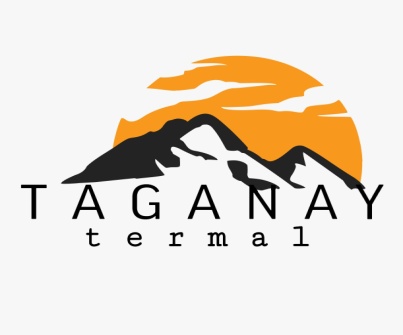 ____________А.В. Николаев«__» ___________ 2021 г.ОФЕРТА И ПРАВИЛА ПОСЕЩЕНИЯ БАНИ, САУНЫ, БАССЕЙНАкомплекса отдыха «Таганай Термал» (г. Златоуст, ул. Песчаная).Настоящие Правила устанавливают порядок пользования сауной, бассейном и направлены на обеспечение безопасности клиентов и их здоровья.1. ПРАВИЛА ПОЛЬЗОВАНИЯ САУНОЙ.1.1. При посещении сауны клиент обязан соблюдать настоящие правила.1.2. Клиент допускается до посещения сауны только при согласии с настоящими правилами, правилами пользования сауной и бассейном.1.3. Клиент может посетить сауну после внесения 100% предоплаты согласно прейскуранту.1.4. Каждый посетитель несет личную ответственность за состояние своего здоровья и за здоровье находящихся с ним несовершенных детей во время посещения сауны и пользования бассейном. За травмы и несчастные случаи, связанные с нарушением правил пользования сауной и бассейном, ответственность несут родители и законные представители, опекуны, администрация ответственности не несет.1.5. Клиент несет ответственность за сохранность и порчу имущества/оборудования сауны. В случае порчи клиент выплачивает полную стоимость испорченного имущества согласно прейскуранту.1.6. Клиент, заключивший договор на услуги пользования сауной (путем внесения суммы задатка) принимает на себя все риски, связанные с порчей имущества сауны, происшедшие во время действия настоящего договора и ответственность за действия лиц, пришедших с ним. Указанный клиент обязан ознакомить пришедших с ним лиц с содержанием настоящих правил.1.7. За нарушение данных правил, правил пользования сауной и бассейном администрация вправе взыскать штраф в размере 5000 рублей с каждого нарушителя, если иные суммы штрафов не предусмотрены настоящими правилами.1.8. Администрация вправе вызвать охрану в случае, если посетители не соблюдают настоящие правила и общественный порядок.1.9. Администрация не несет ответственности за личные вещи (драгоценности, часы, деньги и пр.), оставленные клиентом во время посещения бани.1.10. Администрация вправе отказать в посещении бани лицам, находящимся в состоянии алкогольного и наркотического опьянения, а также любому клиенту без объяснения причины.1.11. Администрация вправе прервать сеанс посещения бани, если клиенты нарушают данные правила. При этом возврат денежных средств за неиспользованное время не производится.1.12. В парной запрещается:1.12.1. Использовать крема, скрабы, мед, муссы, масла для тела и прочие косметические средства, которые могут оставить следы на деревянных деталях сауны.1.12.2. Заходить в парную с остатками мыла на теле.1.12.3. Заходить со стеклянными и пластмассовыми предметами.1.12.4. Курить (в том числе сигареты, кальяны, «вайпы»).1.12.5. Заносить еду и напитки.1.12.6. Заходить в обуви/тапочках.1.12.7. Посещать сауну детям без сопровождения родителей.1.13. Запрещено заниматься сексом в любом помещении сауны, кроме комнаты отдыха.2. ПРАВИЛА ПОЛЬЗОВАНИЯ БАССЕЙНОМ.2.1. Посетитель обязан иметь при себе сменную обувь и купальный костюм.2.2. Перед купанием в бассейне и после купания в бассейне посетитель обязан вымыться с мылом под душем.2.3. Не допускается втирать в кожу различные кремы, мази и масла перед купанием в бассейне.2.4. После пользования туалетом и перед последующим купанием в бассейне также необходимо воспользоваться душем.2.5. Дети до 14 лет должны пользоваться бассейном только в сопровождении взрослых.2.6. Перед спуском в бассейн необходимо снять обувь.2.7. Не допускается попадание в чашу бассейна посторонних предметов – это может вывести из строя оборудование бассейна.2.8. Запрещается:2.8.1. Вносить в бассейн или ставить на бортик стеклянную посуду и стеклянные предметы (шампуни, одеколоны, маски для подводного плавания и т.д.) и бритвенные принадлежности.2.8.2. Приносить с собой режущие, колющие предметы.2.8.3. Распивать напитки в бассейне и употреблять еду.2.8.4. Нырять с бортиков, во время купания в бассейне захватывать друг друга, топить, нырять на встречу друг другу.2.8.5. Бегать, прыгать, толкать друг друга в помещении, где расположен бассейн.2.8.6. Оставлять без присмотра детей, допущенных к совместному плаванию с родителями.2.8.7. Загрязнять воду бассейна любыми веществами (в т.ч. продуктами питания, напитками, рвотными массами, мочой и т.п.).2.9. Посетители с инфекционными и кожными заболеваниями, а также с повреждениями кожных покровов не могут пользоваться бассейном.2.10. Каждый клиент несет личную ответственность за состояние своего здоровья и за здоровье находящихся с ним детей во время посещения бассейна. Купание детей в бассейне допускается под личную ответственность родителей или опекунов.3. ЗАДАТОК ПРИ ПОСЕЩЕНИИ САУНЫ И ПОРЯДОК ЕГО ВОЗВРАТА.3.1. Задаток – это сумма денежных средств, которая оплачивается в обеспечение соблюдения посетителями настоящих правил и недопущения порчи имущества сауны.3.2. Задаток оплачивается одновременно с внесением платы за пользование сауной в размере 1000 (одна тысяча) рублей.3.3. Задаток обеспечивает обязательства лица, внесшего задаток (заключившего договор на услуги сауны) и лиц, пришедших с данным лицом.3.4. В случае нарушения любым из посетителей любого из пунктов настоящих правил и/или причинения материального ущерба имущества сауны задаток не возвращается.3.5. При соблюдения посетителями настоящих правил и бережном обращении с имуществом сауны задаток подлежит возврату в полном объеме по окончании посещения.4. ОТВЕТСТВЕННОСТЬ.4.1. Взаимоотношения сотрудников сауны с клиентами основываются на взаимной вежливости и предупредительности и регулируются настоящими Правилами. Все спорные вопросы, возникающие между администрацией сауны и посетителями, разрешаются путем переговоров или в порядке, установленном действующим законодательством.4.2. Администрация сауны не несет ответственности за причиненный ущерб, вызванный обстоятельствами непреодолимой силы.4.3. За нарушение настоящих Правил ответственные работники сауны несут дисциплинарную ответственность в соответствии с локальными нормативно-правовыми актами и действующим законодательством.4.4. Клиент несет материальную ответственность за имущество, находящееся в сауне во время аренды, и обязуется возместить предприятию причиненный ущерб в случае утраты или порчи имущества в размере стоимости этого имущества, либо в размере стоимости затрат на его восстановление, а так же возмещает убытки, причиненные порчей имущества.СОГЛАШЕНИЕ НА ОБРАБОТКУ ПЕРСОНАЛЬНЫХ ДАННЫХАдминистрация сайта www.банясаратов.рф гарантирует конфиденциальность персональных данных пользователей своего ресурса.  Под понятием «конфиденциальность» понимается следующее:Строгое и ясное ограничение круга лиц, имеющих доступ к персональным данным пользователей сайта;Использование персональных данных, ни в каких других целях, кроме как указанных в настоящем документе;Не предавать конфиденциальную информацию без согласия пользователя сайта;Принимать меры защиты от несанкционированного доступа к персональным данным из вне.Регистрируясь на сайте www.банясаратов.рф и предоставляя сведения о себе, пользователь дает согласие администрации сайта на хранение и обработку следующих своих персональных данных: имя, номер телефона, адрес электронной почты, а также другой указанной пользователем информации. Согласие на обработку персональных данных предоставляется с момента регистрации и/или заполнения формы обратной связи (далее «Форма») и действительно в течении 5 (пяти) лет либо до его письменного отзыва.Письменный отзыв должен быть предоставлен лично субъектом персональных данных по адресу (месту нахождения) администрации сайта либо направлен почтовым отправлением по адресу (месту) ее нахождения. В случае направления отзыва почтовым отправлением подпись субъекта персональных данных на отзыве должна быть нотариально заверена.Я СОГЛАСЕН на обработку и хранение моих персональных данных, указанных при регистрации или в форме обратной связи в соответствии с условиями настоящего соглашения об обработкке персональных данных. Одновременно даю свое согласие и не возражаю, чтобы администрация сайта или иные лица по ее поручению отправляли мне сообщения, в том числе рекламного или информационного содержания на номер телефона или на адрес электронной почты, а также с использованием иных средств связи, указанных мной в Форме или при регистрации на сайте www.банясаратов.рф.http://xn--80aaabi7djohn2l.xn--p1ai/index.php/soglashenie-na-obrabotku-personalnykh-dannykhили https://borclub.ru/oferta